PÅMELDING TIL TINE FOTBALLSKOLE i ÅSERAL 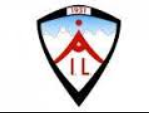 Fredag 4.september- søndag 6.spetember 2020Alder 6 -12 år (Født årstall 2007-2014)Skolen er fra fredag 16-20.00, lørdag 10-15.00 og søndag 10-16.00. Det vil bli servert et måltid i begynnelsen av samlinga på fredagen. Og lunsj i form av brød og frukt på lørdag. Og pølser på søndagen. Alle deltakerne på TINE Fotballskole får utdelt et TINE produkt hver dag. Deltageravgiften er satt til kr.750,-, og 500,- per søsken. Alle deltakere får T-skjorte fra TINE Fotballskole. Deltakerne får en ryggsekk og her får du plass til det du trenger å ha med deg på fotballskolen. I tillegg får alle deltagerne sin egen fotball og ei drikkeflaske.Ved påmelding må deltageravgiften betales til kto.nr.3148.11.00405. Husk å merke betalingen med deltakerne sine navn. Ingen er påmeldt før betaling er registrert OG KOPI ELLER BILDE AV BETALINGA MÅ SENDES SAMMEN MED PÅMELDINGSSKJEMA. Påmeldingsfrist 01.08.2020. Hilsen Åseral Idrettslag. Ved spørsmål kontakt Renee på tlf.  91726889-----------------------------------------------------------------------------------------------------------------Påmelding fotballskolen i Åseral, frist 01.08.2020, denne lappen må fylles ut og leveres til Renee eller Svein eller på mail: reneecat@frisurf.no eller s_aasland_9@msn.com NAVN:ADRESSE;							ALDER:					                        KLUBB:PÅRØRENDE:						TELEFON:Mailadresse pårørende:Allergier:Annet:Ved behov kan hodetablett gis JA/NEI:Påmelding pølsefest på søndag, antall personer utenom den som er påmeldt på skolen:Jeg godtar at det kan legges ut bilder på sosiale medier uten navn, JA/NEI: